Рекомендации родителям для повышения учебной мотивации их детейОтношение ребёнка к учению, т.е. учебная мотивация, играет важнейшую  роль  в формировании личности школьника. Как могут помочь родители  детям в этой ситуации?
1.    Обсуждайте с вашим ребенком важность школы и образования. Это очень важно.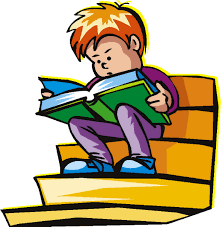 2. Каждый день спрашивайте ребёнка: «Как дела? Что было в школе?». Сделайте такие разговоры привычкой, пусть  ребёнок чувствует вашу заинтересованность в его делах. Удостоверяйтесь, что он вам рассказывает подробности.3.  Узнайте: задали ли ему домашнее задание или какой-либо проект в классе, который он должен сделать.  Предложите  помощь  в выполнении  какого-либо задания. Например, обсудите план сочинения, вместе подберите литературу, но писать за ребёнка сочинение  не надо. 4. Если у вашего ребенка нет никакого домашнего задания, удостоверьтесь, что они тратят по крайней мере 30 минут на изучение, просмотр и практику уроков.5.    Учитесь вместе с детьми. Посещайте интересные места, читайте, покупайте книги, запишитесь вместе в городскую библиотеку. Обсуждайте вместе с ребёнком прочитанное:  что больше всего запомнилось? Что  понравилось, а что нет?6.    Читайте вместе с детьми книги по ролям. 7.    Старайтесь правильно оценивать знания  и достижения ребёнка. Никогда не сравнивайте его с другими детьми из класса или детьми родственников и знакомых (из-за этого самооценка  значительно снижается и ребёнок перестаёт верить в свои силы). 8. Прочтите и поговорите с вашим ребенком о каких-либо признаках его прогресса, который он делает дома. Если необходимо, поставьте какие-либо ограничения не его действия или сделайте что-либо по поводу его плохого поведения.9.    Повторяйте ребёнку, что вы ждёте от него хороших оценок, а не того, что он будет вундеркиндом. Многие дети в какой-то момент  времени  учатся хуже, чем обычно. Если это произошло, не паникуйте, предложите свою помощь  и поощряйте его за малейший успех. 10. Поддержите вашего ребенка, если даже он плохо сдал какой-либо экзамен или тест.11. Если у вашего ребенка проблемы в учебе, ему необходима дополнительная помощь учителя.12. Поговорите с его учителем о различных альтернативах или источниках, которые могут помочь вашему ребенку, если же у него или нее есть проблемы в учебе.13. Самое главное: регулярно будьте в постоянном контакте с учителями вашего ребенка, которые следят за успеваемостью и поведением вашего ребенка в школе.14. Четко ставьте цели перед подростком: чего хотим добиться, какими знаниями обладать.15. Определяйте и оглашайте сроки реализации поставленной цели (когда я это исправлю, выучу).16. По возможности, определяйте прикладную направленность обучения. ( Зачем мне это надо знать, как я это применю в жизни?)17. Четко и своевременно отслеживайте результаты деятельности собственного ребенка в процессе всей работы (учебы).18. Поощряйте позитивные действия. Не надо концентрировать ваше внимание только на его негативных действиях или плохом поведении.19. Разработайте приемы поощрения (похвала при всей семье). Хвалите за дело – стимулируйте мотивацию. 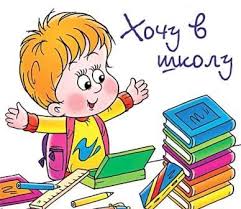 20. Позитивно, регулярно поддерживайте ребенка. Доброе слово и дельный совет лучше порицания.21. Формируйте положительный стимул для обретения новых знаний в школе.22.    Допускайте мысль о том, что на ошибках люди учатся. 23.    Старайтесь быть для ребёнка примером человека, который постоянно учится. 24.    Рассказывайте о своей школьной жизни своему ребёнку, делая акцент на том, что в вашей жизни были  тоже такие же жизненные ситуации. И как вы вышли из них? 25. Так как ведущая деятельность подростка – общение, группирование, обучение должно происходить через общение. Оцените положительные действия ребенка, спросите мнение по предмету, обсудите с ним предмет.26.   У ребёнка должно быть своё место для занятий. Предоставьте ему быть полноправным хозяином  своего уголка.27. Любите ребенка.Памятка
«Хотите, чтобы ваш ребенок ходил в школу с удовольствием?» Не говорите о школе плохо, не критикуйте учителей в присутствии детей.Не спешите обвинять учителя в отсутствии индивидуального подхода, задумайтесь над линией своего поведения.Вспомните, сколько раз вы сидели с ребёнком и наблюдали за его работой над уроками. Были ли случаи, когда вы заметили у ребёнка неправильные приёмы работы и показали ему правильные?В случае конфликтной ситуации в школе постарайтесь установить её, не обсуждая все подробности с ребёнком.Следите, чтобы ваш ребёнок вовремя ложился спать. Невыспавшийся ребёнок на уроке – грустное зрелище.Пусть ребенок видит, что вы интересуетесь его заданиями, книгами, которые он приносит из школы.Читайте сами, пусть ребёнок видит, что свободное время вы проводите за книгами, а не у телевизора. Учите ребёнка выражать мысли письменно: обменивайтесь с ним записками, пишите вместе письма. Если ребёнок рассказывает вам о событии, которое произвело на него впечатление, то предложите ему записать этот рассказ, а вечером прочитать всем членам семьи.Принимайте участие в жизни класса и школы. Ребёнку приятно, если его школа станет частью вашей жизни.В школе ваш ребёнок может столкнуться с очень критическим отношением к себе. Помогите ему не утратить веры в себя.«Ваш ребенок перестал слушаться вас. Что делать?»Каждый из вас когда-то был ребенком. Попробуйте вспомнить одну из ситуаций непослушания или просто очень запомнившуюся вам ситуацию такого рода. Поочередно опишите  свои тогдашние эмоции и действия, постарайтесь определить главное, преобладавшее чувство, которое вы тогда испытывали (гнев, обиду, отчаяние, раздражение, что-то другое).  Существует гипотеза, согласно которой причину непослушания ребенка можно определить по тому чувству, которое мы при этом испытываем. 
- Если вы раздражены, то, скорее всего, непослушание вызвано борьбой за ваше внимание. 
- Если переполнены гневом, то ребенок пытается противостоять вашей воле. 
- Если поведение ребенка вас обижает, то скрытая причина — месть. 
- Если вы находитесь во власти безнадежности и отчаянья, то ваш ребенок глубоко переживает свою несостоятельность и неблагополучие.

Аргументы1. Непослушание вызвано борьбой за внимание. 2. Непослушание является борьбой за самоутверждение против чрезмерной родительской опеки. 3. Желание отомстить. Мне плохо, пусть и вам тоже будет плохо!4. Потеря веры в собственный успех. 5. Появление  нового члена семьи.6. Смена места жительства.7. Вседозволенность.- Сделайте вывод.Проблема семьи в воспитании детей существовала всегда. Еще в восемнадцатом веке была написана замечательная книга "Отцы и Дети", где уже тогда, И. С. Тургеневым рассматривалась проблема разности поколений. Родители часто задумываются - как же правильно воспитывать своих детей? А дети в свою очередь задумываются, как же вести себя так, чтобы это нравилось родителям и окружающему их обществу?

Несколько проблемных ситуаций.Ситуация 1. Непослушание вызвано чрезмерной родительской опекой. Представьте себе такую ситуацию: 
Мама в детстве убирала за ребенком игрушки, ребенок вырос и пошел в школу. Мама просит ребенка убрать игрушки, ребенок отказывается, грубит, не слушает родителя, в чем причина данного конфликта? Как можно его избежать?Вывод: Конструктивное поведение взрослого в случае непослушания:Родителям уменьшить свою включенность в дела ребенка. Для ребенка очень важно накапливать опыт собственных решений и даже неудач. Больше всего поможет избавиться от лишнего давления и диктата понимание, что упрямство и своеволие ребенка - лишь раздражающая вас форма мольбы: "Позвольте же мне жить своим умом".Ситуация 2. Непослушание вызвано отсутствием внимания.Одна мама рассказывает другой: «Мы своего и бьем, и наказываем, а он уроки за пять минут сделает и на улицу. Вечером придет и ложится спать.  На следующий день в школе – опять двойка». Что делать?Вывод: Конструктивное поведение взрослого в случае непослушания:Если идет борьба за внимание, нужно оказывать ребенку это положительное внимание. Придумать какие-нибудь совместные занятия - игры, прогулки.

Ситуация 3. Потеря веры в собственный успех. Отец часто повторяет сыну, что он  лентяй, у него все валится из рук, он не чего не умеет и вообще он в жизни никогда ничего не добьется.  В какой-то момент отец просит сына помочь по дому –  пропылесосить, а ребенок отказывается.  Почему? В чем причина непослушания?Вывод: Конструктивное поведение взрослого в случае непослушания:Нужно перестать требовать "полагающегося" поведения, свести к минимуму свои ожидания и претензии. Наверняка ребенок что-то может, у него есть к чему-то способности. Найдите доступный для него уровень задач и начните движение вперед. Помогайте, вместе ищите выход из тупика. При этом ребенка нельзя критиковать! Ищите любой повод, чтобы его похвалить, отмечайте любой, даже самый маленький успех. Постарайтесь подстраховывать его, избавлять от крупных провалов. Необходимо поговорить с учителями и сделать их своими союзниками. Вы увидите: первые же успехи окрылят ребенка.
Обсудив данные ситуации, хочу предложить вам рекомендации какими же надо быть взрослым, чтобы не провоцировать своего ребенка на непослушание:Быть терпеливыми. Это самая большая добродетель, какая может быть у родителей.Уметь объяснять ребенку, ПОЧЕМУ его поведение неправильно, но при этом избегать занудства, быть предельно краткими.Уметь отвлечь, предложить ребенку что-нибудь более привлекательное, чем то, что ему сейчас хочется.Не торопиться с наказаниями.Уметь выражать благодарность ребенку за те хорошие поступки, которые он совершает. Награждайте его. Награды более эффективны, чем наказания. Если вы похвалили ребенка за хорошее поведение, вместо того чтобы считать его обычным, то одно это пробудит в нем желание поступать так и дальше, чтобы еще раз услышать вашу похвалу. Даже если понадобится больше времени, таким образом вы сможете изменить поведение своих детей совершенно безболезненно по сравнению с тем вредом, который принесет наказание. Итог:Главные усилия родители  должны направить на то, чтобы переключить свои отрицательные эмоции (раздражение, гнев, обиду, отчаяние) на конструктивные действия.
Любите своих детей, понимайте, потому что вы самые лучшие родители! Чтобы в вашей семье все было гармонично и счастье воцарилось там навеки, предлагаю приготовить его по рецепту:- берем большую горсть взаимопонимания,- всыпаем туда ложку взаимного уважения,- приправляем все это большой порцией любви,- посыпаем сверху совместными интересами и общением друг с другом,- по вкусу добавляем гармонию,- приправляем все это плодами нашей любви – детьми, И ВОТ ОН ГОТОВЫЙ РЕЦЕПТ СЕМЕЙНОГО ГАРМОНИЧНОГО СЧАСТЬЯ! 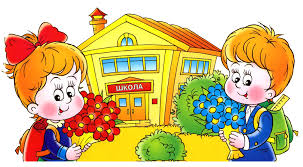 